DJEČJI VRTIĆ PETAR PAN SATNICA ĐAKOVAČKA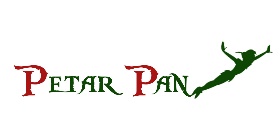 ANTE STARČEVIĆA 26, 31421 SATNICA ĐAKOVAČKA                                        www.dvpetarpane-mail: dvpetarpan.satnicadjakovacka@gmail.com
Temeljem članka 26. Zakona o predškolskom odgoju i obrazovanju (NN 10/97, 107/07, 94/13, 98/19, 57/22 i 101/23) i članka 50. Statuta Dječjeg vrtića Petar Pan Satnica Đakovačka, KLASA: 601-04/23-01/20, URBROJ: 2158-34-01-23-1 od 27. ožujka 2023. Upravno vijeće Dječjeg vrtića Petar Pan Satnica Đakovačka objavljuje JAVNI NATJEČAJZA PRIJEM U RADNI ODNOSNa radno mjesto: ODGOJITELJ/ICA - PRIPRAVNIK/ICA- 1 izvršitelj/ica „na određeno vrijeme”Poslovi i radni zadaci:- prati i procjenjuje aktualne djetetove potrebe, pravodobnost i kvalitetu njihova zadovoljavanja - kreira vremenski, materijalni i prostorni kontekst za povoljan razvoj djeteta - odabire adekvatne odgojno vrijedne sadržaje u skladu s uočenim potrebama, mogućnostima i interesima djece - pronalazi mogućnosti za obogaćivanje doživljaja djece ( u dječjem vrtiću i izvan njega) - individualno radi s djecom koja imaju posebne potrebe - prati i procjenjuje uspješnost u realizaciji zacrtanih zadaća - planira i organizira različite oblike suradnje s roditeljima (radionice, kutića za roditelje, izbor stručne literature, pisani stručni materijali o životu i djelatnosti djece u vrtiću) - pomaže roditeljima u prevladavanju teškoća u prilagodbi djece te uključivanju u odgojno obrazovni proces - potiče roditelje na sudjelovanje u kreiranju programa - individualno razgovara s roditeljima o odgojno obrazovnim postupcima za zadovoljavanje potreba i interesa djeteta i roditelja - izrađuje program individualnog stručnog usavršavanja - prati stručnu literaturu - aktivno se uključuje u edukacije koje organizira dječji vrtić i druge institucije - prezentira dostignuća vlastite prakse i dječjeg vrtića - planira i realizira suradnju s osnovnim školama, vjerskim institucijama, kulturnim i umjetničkim institucijama, ekološkim organizacijama i drugim čimbenicima koji pridonose obogaćivanju odgojno - obrazovnog rada - prikuplja i obrađuje i dostavlja potrebne podatke u svezi s radom i poslovanjem ( evidencije o nazočnosti djece, brojna stanja djece i drugo po nalogu ravnatelja) - sustavno pratiti, bilježi i unapređuje stručni rad s djecom predškolskog uzrasta i roditeljima, propituje i unapređuje rad s djecom s teškoćama u razvoju, istražuje i pronalazi kvalitetnija rješenja- aktivno sudjeluje u izradi kurikuluma Dječjeg vrtića- predlaže, unosi kvalitetne i stručne promjene u ostvarivanju Godišnjeg plana i programa Dječjeg vrtića- snimanje, prezentacija i unaprjeđivanje odgojne prakse odgojitelja u svrhu podizanja kvalitete suvremenog pristupa- obavlja i druge poslove po nalogu voditelja i ravnatelja, a koji nisu predviđeni ovim opisom i popisom poslovaStručna sprema i radno iskustvo: - završen preddiplomski sveučilišni studij ili stručni studij odgovarajuće vrste, odnosno studij odgovarajuće vrste kojim je stečena viša stručna spremna u skladu s ranijim propisima, kao i završen sveučilišni diplomski studij ili specijalistički studij predškolskog odgoja- zdravstvena sposobnost potrebna za obavljanje poslova - da nije pravomoćno osuđivan / a za kaznena djela iz članka 25. Zakona o predškolskom odgoju i obrazovanjuUz vlastoručno potpisanu prijavu, kandidati su dužni dostaviti:životopispresliku odgovarajuće isprave o završenom školovanju,presliku osobne iskaznicepreslika uvjerenja nadležnog suda da se protiv kandidata ne vodi kazneni postupak, sukladno članku 25. stavak 1. i 2. Zakona o predškolskom odgoju i obrazovanju (Narodne novine broj:10/97., 107/07., 94/13., 98/19, 57/22 i 101/23.), ne stariji od 3 mjesecapreslik uvjerenja nadležnog suda da se protiv kandidata ne vodi prekršajni postupak, sukladno članku 25. stavak 3. i 4. Zakona o predškolskom odgoju i obrazovanju (Narodne novine broj:10/97., 107/07., 94/13., 98/19, 57/22 i 101/23.),  ne stariji od 3 mjesecapotvrdu Centra za socijalnu skrb (prema mjestu stanovanja) da kandidatu nisu izrečene zaštitne mjere iz članka 25. Zakona o predškolskom odgoju i obrazovanju (Narodne novine broj: 10/97., 107/07., 94/13., 98/19, 57/22 i 101/23.),  ne stariju od 3 mjeseca.Na natječaj se mogu javiti osobe oba spola.Kandidati koji se pozivaju na pravo prednosti pri zapošljavanju sukladno članku 102. Zakona o hrvatskim braniteljima iz Domovinskog rata i članovima njihovih obitelji (NN br. 121/17., 98/19 i 84/21), članku 48. stavku 1.-3. Zakona o civilnim stradalnicima iz Domovinskog rata (NN br. 84/21), članku 48. f. Zakona o zaštiti vojnih i civilnih invalida rata (NN br. 33/92, 77/92, 27/93, 58/93, 2/94, 76/94, 108/95, 108/96, 82/01, 103/03, 148/13 i 98/19.), članku 9. Zakona o profesionalnoj rehabilitaciji i zapošljavanju osoba s invaliditetom (NN br. 157/13, 152/14, 39/18 i 32/20) dužni su u prijavi na javni natječaj pozvati se na to pravo i uz prijavu priložiti svu propisanu dokumentaciju prema posebnom zakonu, a imaju prednost u odnosu na ostale kandidate samo pod jednakim uvjetima.Kandidati koji se pozivaju na pravo prednosti pri zapošljavanju u skladu s člankom 102. Zakona o hrvatskim braniteljima iz Domovinskog rata i članovima njihovih obitelji uz prijavu na natječaj dužni su priložiti sve dokaze o ispunjavanju uvjeta iz natječaja i ovisno o kategoriji u koju ulazi sve potrebne dokaze (članak 103. st. 1. Zakona) dostupne su na poveznici Ministarstva hrvatskih branitelja:https://branitelji.gov.hr/UserDocsImages//dokumenti/Nikola//popis%20dokaza%20za%20ostvarivanje%20prava%20prednosti%20pri%20zapo%C5%A1ljavanju-%20ZOHBDR%202021.pdfKandidati koji se pozivaju na pravo prednosti pri zapošljavanju u skladu s člankom 48. Zakona o civilnim stradalnicima iz Domovinskog rata uz prijavu na natječaj dužni su priložiti sve dokaze o ispunjavanju uvjeta iz natječaja te priložiti dokaze o ispunjavanju uvjeta za ostvarivanje prava prednosti pri zapošljavanju (članak 49. st. 1. Zakona) dostupne na poveznici Ministarstva hrvatskih branitelja:https://branitelji.gov.hr/UserDocsImages/dokumenti/Nikola/popis%20dokaza%20za%20ostvarivanje%20prava%20prednosti%20pri%20zapo%C5%A1ljavanju-%20Zakon%20o%20civilnim%20stradalnicima%20iz%20DR.pdfPrijave na natječaj kandidati dostavljaju preporučenom pošiljkom u zatvorenoj omotnici na adresu Dječji vrtić Petar Pan Satnica Đakovačka, Ante Starčevića 26, 31421 Satnica Đakovačka naznakom „Natječaj za Odgojitelja/icu– ne otvaraj“ u roku osam (8) dana od dana objave natječaja na mrežnim stranicama Hrvatskog zavoda za zapošljavanje, Dječjeg vrtića „Petar Pan Satnica Đakovačka“ Satnica Đakovačka – www.dvpetarpansdj.hr., s naznakom „Natječaj za Odgojitelja/icu– pripravnika/icu ne otvaraj“.Nepotpune i/ili nepravovremene prijave neće se razmatrati. Urednom prijavom smatra se prijava koja sadrži sve podatke i priloge navedene u tekstu natječaja. Upravno vijeće zadržava pravo da poništi natječaj ili ne prihvati ni jednu ponudu bez obrazlaganja razloga poništenja ili neprihvaćanja.Kandidati koji ispunjavaju formalne uvjete natječaja bit će pozvani na testiranje i intervju. Ako kandidat ne pristupi testiranju i/ili intervjuu , smatrat će se da je povukao prijavu.O rezultatima izbora kandidati će biti obavješteni u zakonskom roku.U skladu s Općom uredbom Europske unije 2016/679 Europskog parlamenta i Vijeća od 17. travnja 2016. te Zakonom o provedbi Opće uredbe o zaštiti podataka (Narodne novine, br.42/18) podnošenjem prijave na natječaj kandidati daju suglasnost Dječjem vrtiću Petar Pan Satnica Đakovačka da u njoj navedene osobne podatke prikuplja, obrađuje i pohranjuje u svrhu zapošljavanja, te da ih može koristiti u svrhu sklapanja ugovora o radu, kontaktiranja i objave na internetskim stranicama i oglasnoj ploči. Sve pristigle prijave biti će zaštićene od pristupa neovlaštenih osoba te pohranjene na sigurno mjesto i čuvane u skladu s uvjetima i rokovima predviđenim zakonskim propisima i aktima Dječjeg vrtića Petar Pan Satnica Đakovačka .KLASA:601-04/22-01/85URBROJ:2158-34-01-23-1Satnica Đakovačka, 27. rujna 2023. godine.                                                                                                          PREDSJEDNICA UPRAVNOG VIJEĆA                                                                                                                                Božana Rogalo, mag.iur